Old Blue TruckCharles de Lint (Socan) ©2011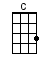 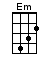 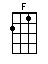 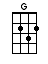 INTRO:  / 1 2 / 1 2 /[C] / [Em] / [F] / [G] /[C] / [Em] / [F] / [G] / [C]       [Em]      [F]       [G]A|-7-------|-----5-7-|-8---5-3-|-5---3-2-|E|---------|---------|---------|---------| | 1 + 2 + | 1 + 2 + | 1 + 2 + | 1 + 2 + | [C]       [Em]      [F]       [G]    I’m A|-3---5-3-|-2-0---0-|-0---3---|-2-0-----|--E|---------|-----3---|---------|-----3-1-|-0 | 1 + 2 + | 1 + 2 + | 1 + 2 + | 1 + 2 + | 1CHORUS:[C] sitting in the backyard, in my [Em] old blue truckThe [F] floor’s half-gone, and the [G] doors get stuckIt’s [C] got no motor, it’s [Em] got no wheelsBut I [F] like to remember, the [G] way it’d feelWhen my [C] dad was alive, and he [Em] drove us into townIn his [F] shiny new Ford, with the [G] windows downWe were [C] young and free, maybe [Em] happier thenWhen I [F] sit in this truck it’s like it [G] all comes back [C] again [Em] / [F] / [G] /[C] / [Em] / [F] / [G] /[C] Sherry says it’s time we got [Em] rid of that heapIt’s [F] just an eyesore we don’t [G] need to keepThere’s [C] snakes in the grass [Em] weeds in the wellsThere’s [F] birds making nests, it just [G] looks like hellThere’s [C] mice in the seat springs and [Em] under the hoodWell, a [F] truck like that it [G] ain’t much goodI said it [C] don’t move an inch, but it’s [Em] logging milesYeah, it [F] don’t do much, but it [G] makes me smileCHORUS:When I’m [C] sitting in the backyard, in my [Em] old blue truckThe [F] floor’s half-gone, and the [G] doors get stuckIt’s [C] got no motor, it’s [Em] got no wheelsBut I [F] like to remember, the [G] way it’d feelWhen my [C] dad was alive, and he [Em] drove us into townIn his [F] shiny new Ford, with the [G] windows downWe were [C] young and free, maybe [Em] happier thenWhen I [F] sit in this truck it’s like it [G] all comes back [C] again [Em] / [F] / [G] /[C] / [Em] / [F] / [G]I said re-[C]member before the [Em] kids were bornWe’d [F] sit in that truck just to [G] watch the cornThe [C] moon’d come floating up [Em] over the treesThere was [F] no one in the world, just [G] you and meAnd you [C] held me close till I [Em] thought I might cryJust to [F] see how the stars shone [G] in your eyesI was [C] thinking when the kids’re grown [Em] up and goneWe might [F] do it again [G] just sit here and watch the [C] dawn [Em] / [F] / [G] /[C] / [Em] / [F] / [G] /[C] Sherry says I guess it won’t [Em] be a trialWe could [F] clean it up some, maybe [G] keep it awhile[C] Everybody’s got some [Em] crazy old loadWe’ll just [F] have a truck we can’t [G] put on the roadCHORUS:And I’m [C] sitting in the backyard, in my [Em] old blue truckThe [F] floor’s half-gone, and the [G] doors get stuckIt’s [C] got no motor, it’s [Em] got no wheelsBut I [F] like to remember, the [G] way it’d feelWhen my [C] dad was alive, and he [Em] drove us into townIn his [F] shiny new Ford, with the [G] windows downWe were [C] young and free, maybe [Em] happier thenWhen I [F] sit in this truck it’s like it [G] all comes back [C] again [Em] / [F] / [G] /[C] / [Em] / [F] / [G] All comes back a- [C]gain   [Em]      [F]       [G]A|-7-------|-----5-7-|-8---5-3-|-5---3-2-|E|---------|---------|---------|---------| | 1 + 2 + | 1 + 2 + | 1 + 2 + | 1 + 2 + | [C]       [Em]      [F]       [G]       [C]A|-3---5-3-|-2-0---0-|-0---3---|-2-0-----|--E|---------|-----3---|---------|-----3-1-|-0 | 1 + 2 + | 1 + 2 + | 1 + 2 + | 1 + 2 + | 1www.bytownukulele.ca